G- Cloud Customer Benefits Record   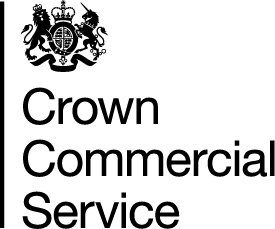 Customer InformationSuccessful Supplier InformationOrder Information19. Submission - Once complete, please email a copy to: gcloud-benefits@crowncommercial.gov.uk 			Guidance Notes For CompletionCustomer Information.Please enter your name your organisations name.Please enter your name.Please enter your corporate email address.Please enter your corporate contact number and mobile phone number if applicable.Successful Supplier Information.Please enter the successful Suppliers name.Please enter the name of your contact point / contract manager within the supplier’s organisation.Please enter a telephone number for your contact point.Please enter the email address for your supplier contact point.Other Information.Please enter the Lot/Service Description & Service ID NumberPlease enter the order datePlease enter the order termPlease enter the Price & Unit measurePlease enter the Previous Service Spend (if known)Please enter the Forecast spend following award (contract value)Please enter the payment termPlease enter the commencement date of the contractPlease enter the first invoice dateAdditional Information - Please provide all the prices for the short listed services together with supplier name and indicate which supplier/price resulted in contract award.1. Organisation Name:1. Organisation Name:1. Organisation Name:1. Organisation Name:------Insert here-------------Insert here-------------Insert here-------------Insert here-------------Insert here-------------Insert here-------------Insert here-------------Insert here-------2. Contact Name:2. Contact Name:3. Email Address:3. Email Address:4. Telephone Number------Insert here-------------Insert here-------------Insert here-------------Insert here-------------Insert here-------------Insert here-------------Insert here-------------Insert here-------------Insert here-------------Insert here-------5. Company Name:5. Company Name:5. Company Name:5. Company Name:------Insert here-------------Insert here-------------Insert here-------------Insert here-------------Insert here-------------Insert here-------------Insert here-------------Insert here-------6. Contact Person:6. Contact Person:7. Email Address:7. Email Address:8. Telephone Number/s:------Insert here-------------Insert here-------------Insert here-------------Insert here-------------Insert here-------------Insert here-------------Insert here-------------Insert here-------------Insert here-------------Insert here-------9. Lot/Service Description & Service ID Number: 9. Lot/Service Description & Service ID Number: 9. Lot/Service Description & Service ID Number: 9. Lot/Service Description & Service ID Number: 9. Lot/Service Description & Service ID Number: 9. Lot/Service Description & Service ID Number: ------Insert here-------------Insert here-------------Insert here-------------Insert here-------------Insert here-------------Insert here-------------Insert here-------------Insert here-------------Insert here-------------Insert here-------------Insert here-------------Insert here-------10. Order Date:10. Order Date:11. Order Terms (0 - 24months):12. Price & Unit measure------Insert here-------------Insert here-------------Insert here-------------Insert here-------------Insert here-------------Insert here-------------Insert here-------------Insert here-------13. Previous Service Spend/Budget:14. Forecast Spend following Award(Contract Value):------Insert here-------------Insert here-------------Insert here-------------Insert here-------------Insert here-------------Insert here-------15. Payment Term:16. Commencement Date:17. First Invoice Date:17. First Invoice Date:------Insert here-------------Insert here-------------Insert here-------------Insert here-------18. Additional Information - Please provide below all  prices for the short listed services together with supplier name and indicate which supplier/price resulted in contract award18. Additional Information - Please provide below all  prices for the short listed services together with supplier name and indicate which supplier/price resulted in contract award18. Additional Information - Please provide below all  prices for the short listed services together with supplier name and indicate which supplier/price resulted in contract award18. Additional Information - Please provide below all  prices for the short listed services together with supplier name and indicate which supplier/price resulted in contract award18. Additional Information - Please provide below all  prices for the short listed services together with supplier name and indicate which supplier/price resulted in contract award18. Additional Information - Please provide below all  prices for the short listed services together with supplier name and indicate which supplier/price resulted in contract award